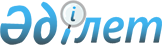 О выдаче разрешения на транзит через территорию Республики Казахстан диэтиленгликоля из Российской Федерации в Республику УзбекистанПостановление Правительства Республики Казахстан от 7 сентября 2001 года N 1161

      В соответствии с Законом Республики Казахстан от 18 июня 1996 года Z960009_ "Об экспортном контроле" и постановлением Правительства Республики Казахстан от 11 августа 1999 года N 1143 P991143_ "Отдельные вопросы транзита продукции, подлежащей экспортному контролю" Правительство Республики Казахстан постановляет: 

      1. Разрешить транзит из Российской Федерации в Республику Узбекистан через территорию Республики Казахстан диэтиленгликоля, поставляемого обществом с ограниченной ответственностью "Авиа-Химпром" (город Дзержинск, Российская Федерация) на основании контракта от 1 июня 2001 года N К-243 для компании "Quatro engineering" (США), поставляющей диэтиленгликоль на основании контракта от 21 февраля 2000 года N К-243 открытому акционерному обществу "O'ZTASHQINEFTGAZ" (город Ташкент, Республика Узбекистан), по номенклатуре и в количестве согласно приложению. 

      2. Министерству транспорта и коммуникаций Республики Казахстан обеспечить осуществление транзитной перевозки диэтиленгликоля железнодорожным транспортом по территории Республики Казахстан с соблюдением особых мер безопасности в соответствии с Соглашением о международном железнодорожном грузовом сообщении и другими нормативными актами. 

      3. Таможенному комитету Министерства государственных доходов Республики Казахстан в установленном законодательством порядке обеспечить контроль за транзитом диэтиленгликоля через территорию Республики Казахстан. 

      4. Министерству экономики и торговли Республики Казахстан принять необходимые меры в целях реализации настоящего постановления. 

      5. Настоящее постановление вступает в силу со дня подписания. 

 

     Премьер-Министр     Республики Казахстан

                                             Приложение к                                             постановлению Правительства                                             Республики Казахстан                                             от 7 сентября 2001 г. N 1161 



 

                 Номенклатура и количество диэтиленгликоля,         поставляемого обществом с ограниченной ответственностью       "Авиа-Химпром" (город Дзержинск, Российская Федерация) на      основании контракта от 1 июня 2001 года N К-243 для компании                 "Quatro engineering" (США), поставляющей                   диэтиленгликоль на основании контракта           от 21 февраля 2000 года N К-243 открытому акционерному                обществу "O'ZTASHQINEFTGAZ" (город Ташкент,                          Республика Узбекистан)___________________________________________________________________________N !    Наименование !   Код   !Ед. !Кол-во!Цена за единицу в!Стоимость вп/п!     продукции   ! ТН ВЭД  !изм.!      !долларах США     !долларах США___!_________________!_________!____!______!_________________!_____________1.  Диэтиленгликоль   290941000 тонн  2000         645            1290000---------------------------------------------------------------------------    Итого                                                         1290000___________________________________________________________________________     Отправитель: Общество с ограниченной ответственностью "Авиа-Химпром"(Российская Федерация).     Станции назначения: Шуртан, Караул-Базар, Серный завод Узбекскойжелезной дороги.     Станции погранперехода: Аксарайская (Российская Федерация) - Тобол -Ченгельды (Республика Казахстан).                     Получатель: открытое акционерное общество "O'ZTASHQINEFTGAZ"(Республика Узбекистан).(Специалисты: Склярова И.В.,                    Умбетова А.М.)     
					© 2012. РГП на ПХВ «Институт законодательства и правовой информации Республики Казахстан» Министерства юстиции Республики Казахстан
				